17. Север 3БК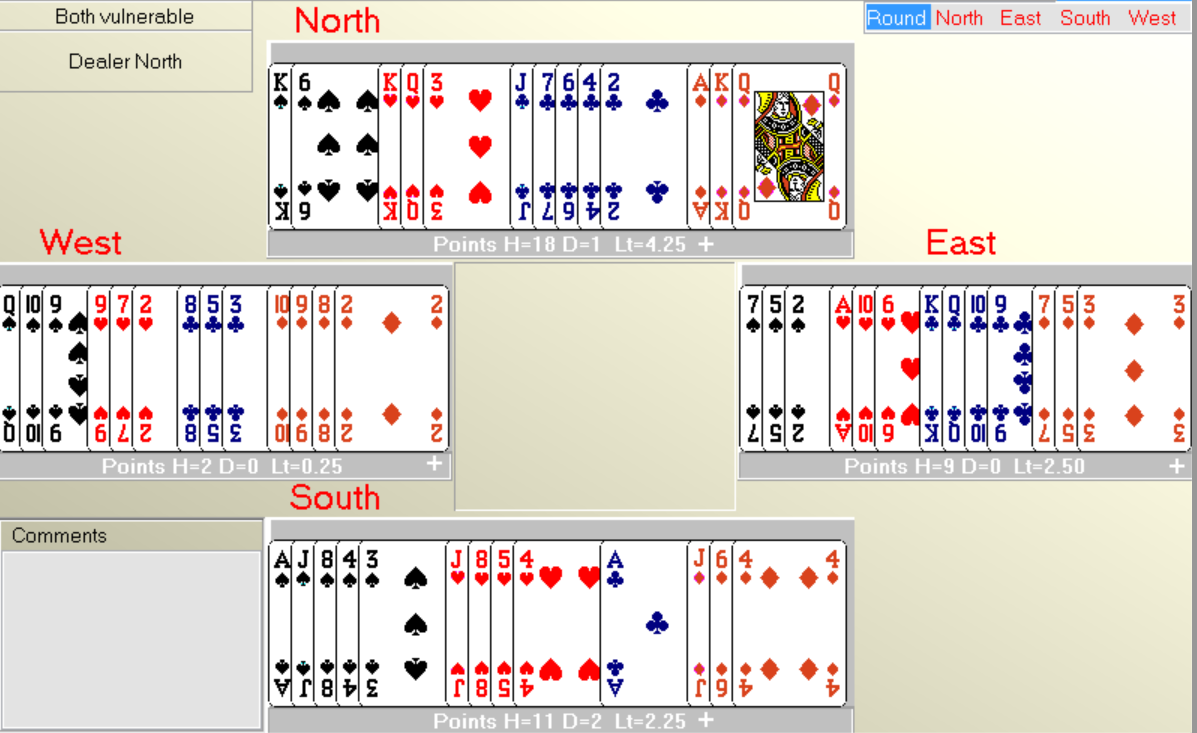 18.2 пики восток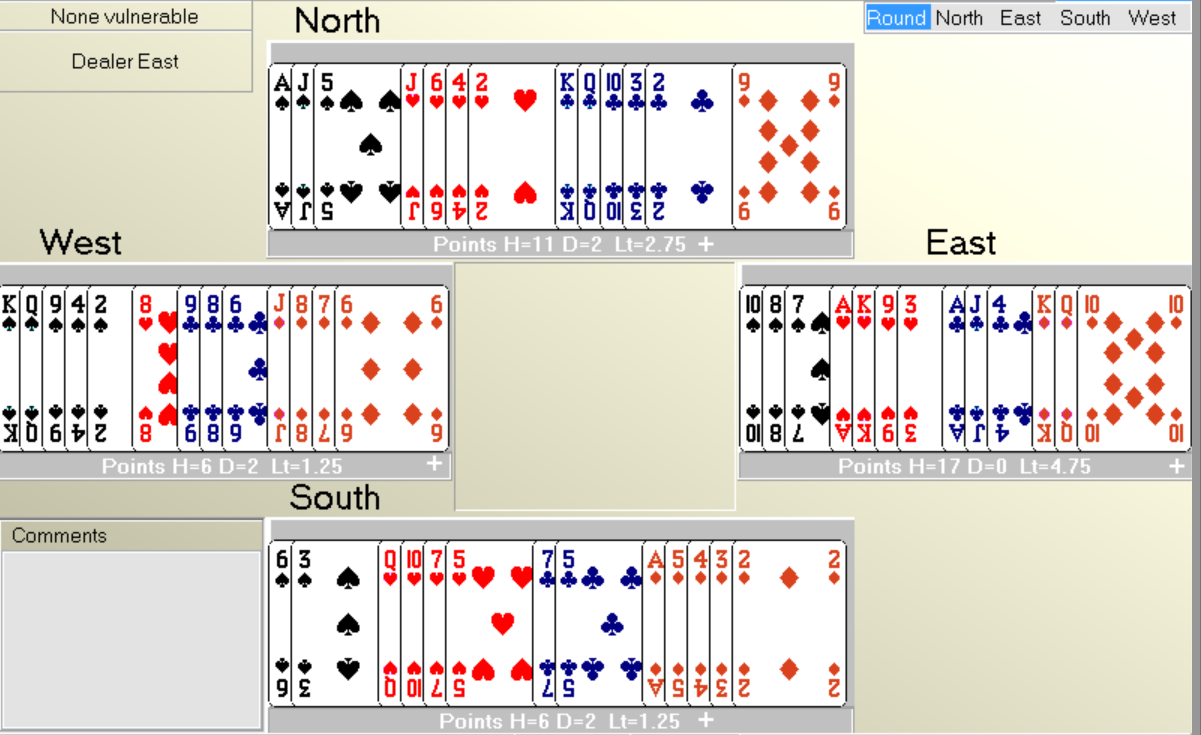 19.Юг, 4 пики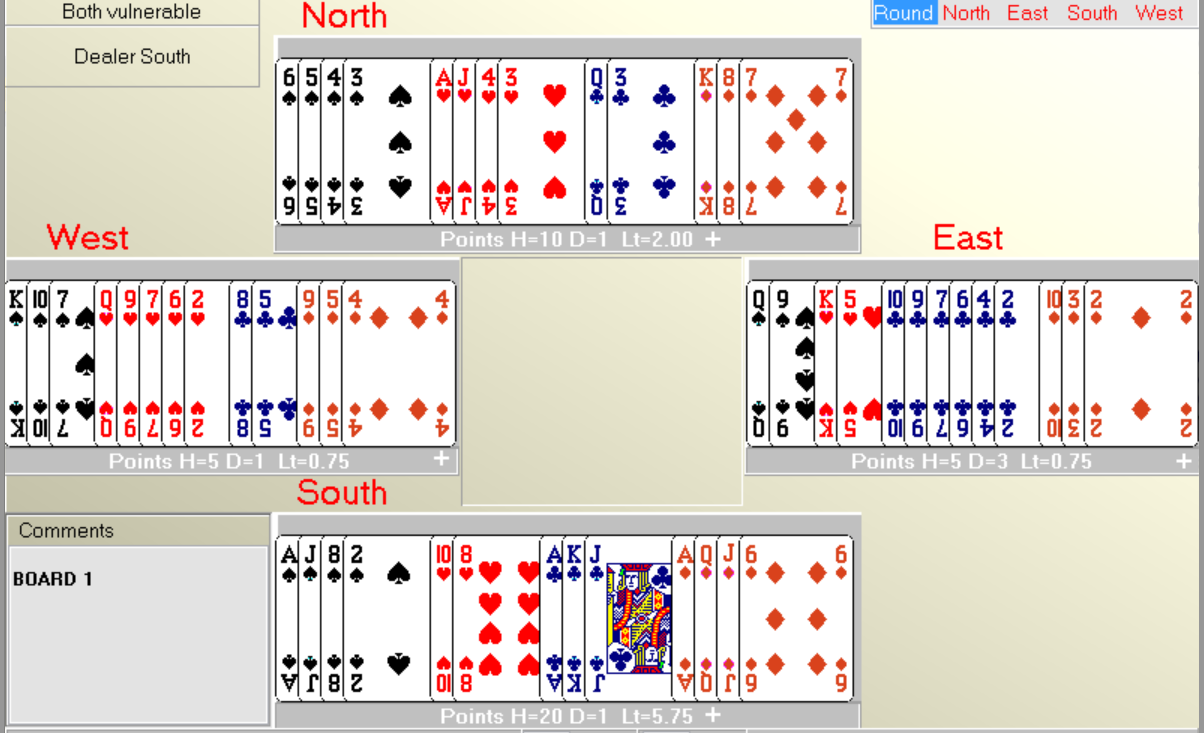 20. 4 пики запад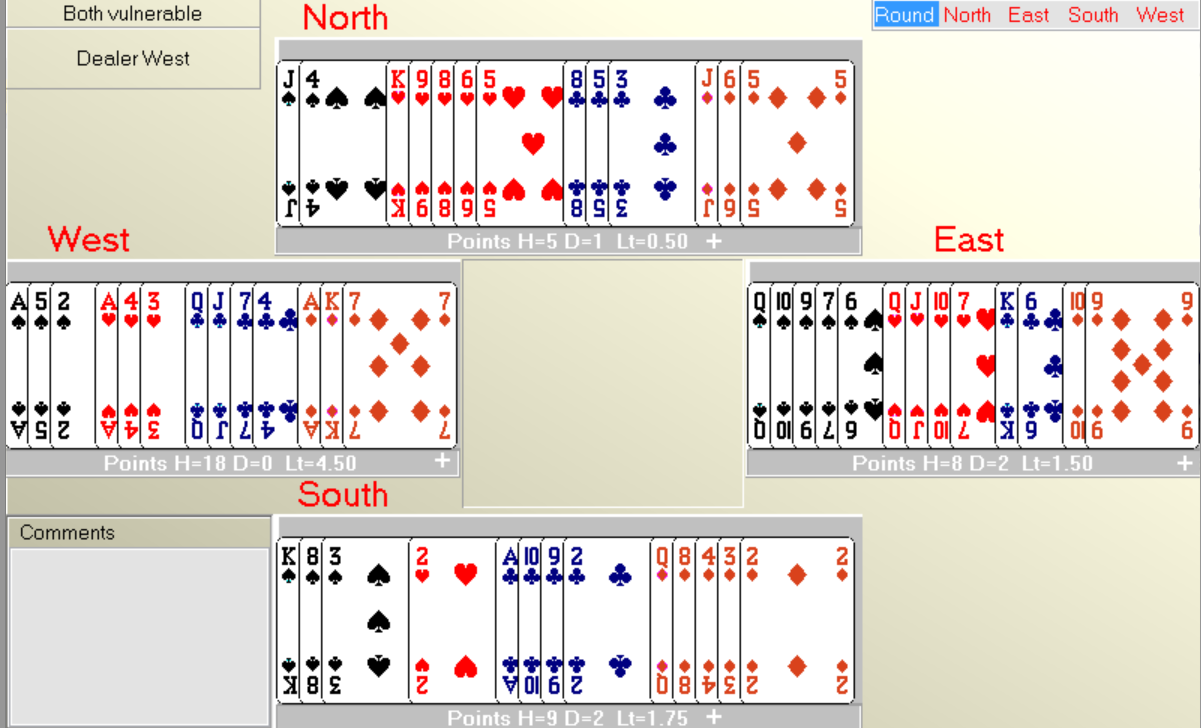 21. Север 3БК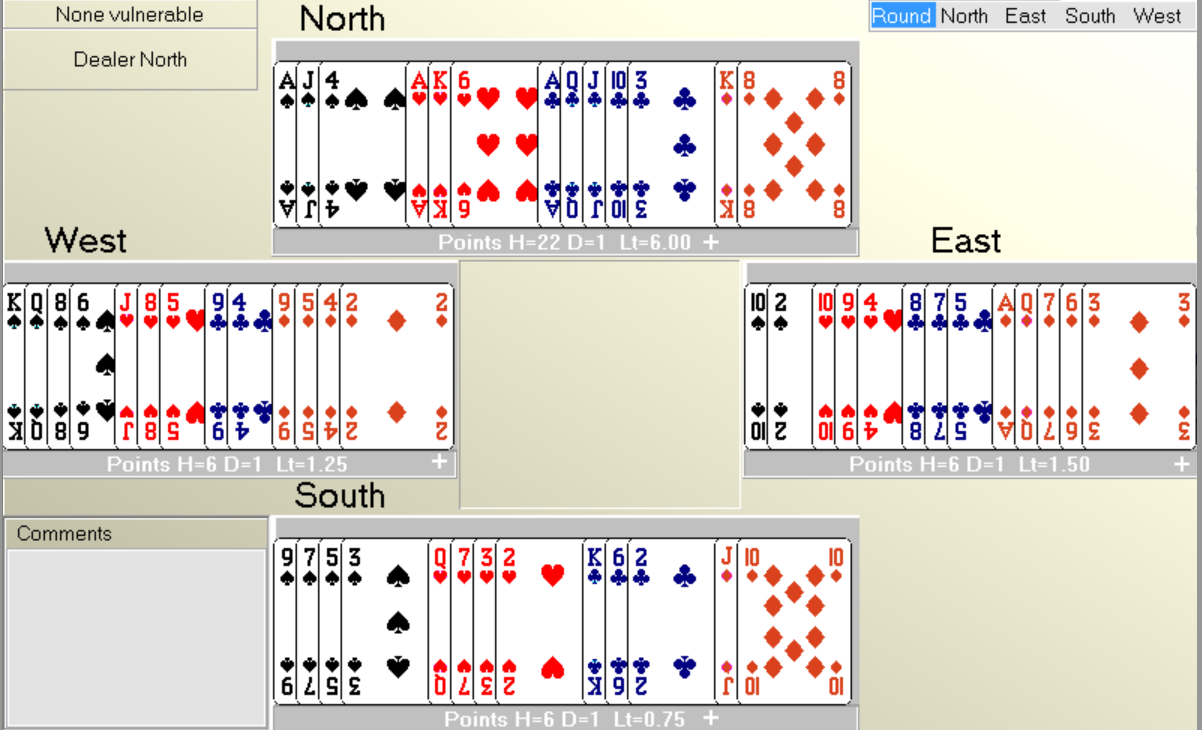 22. 3пики от Запада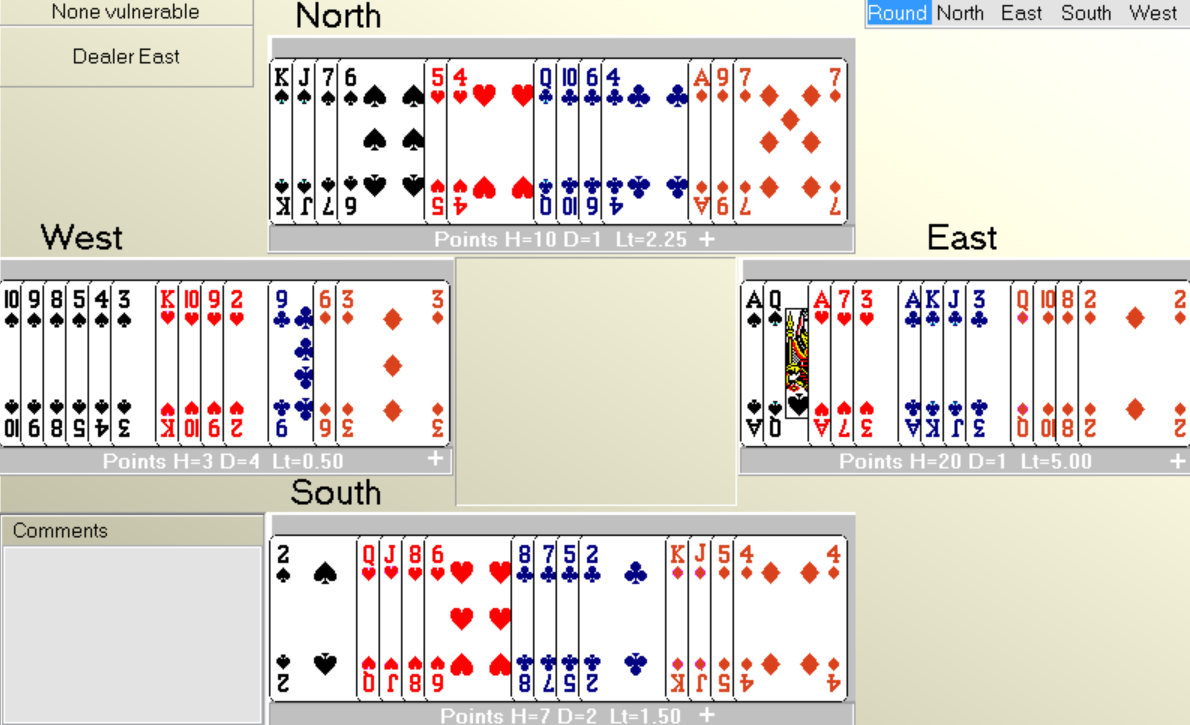 23. 3БК от Юга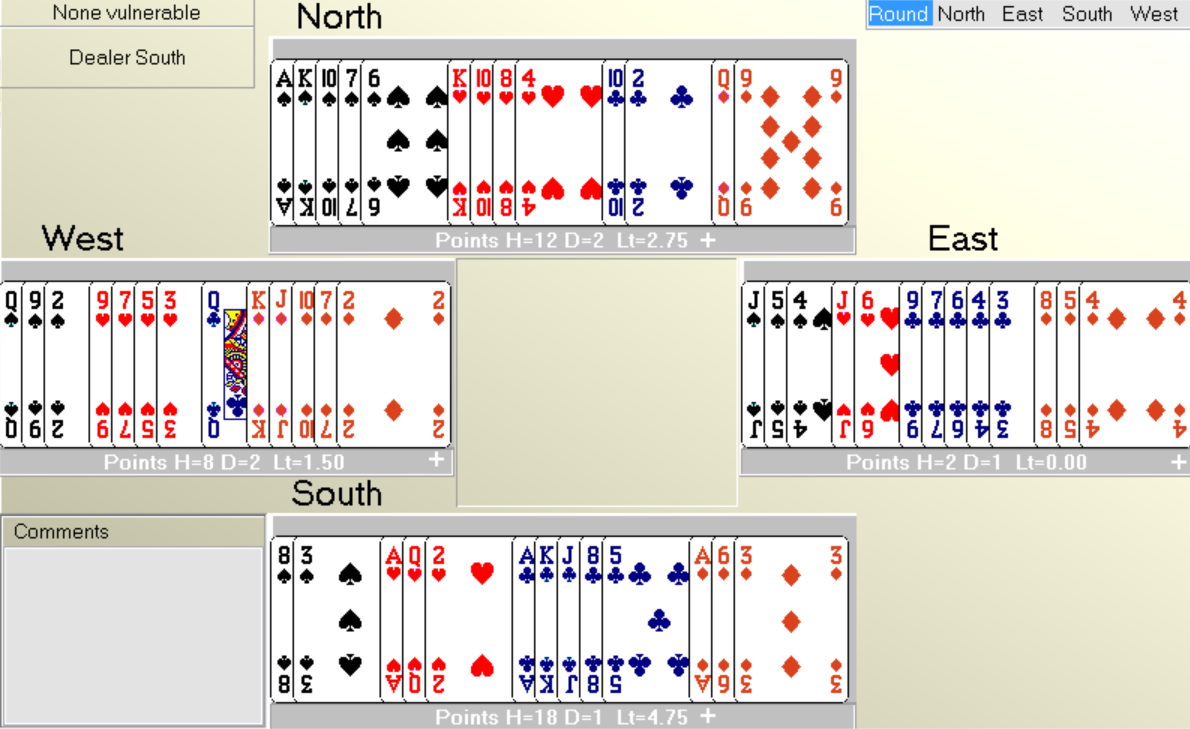 24. 4пики Восток 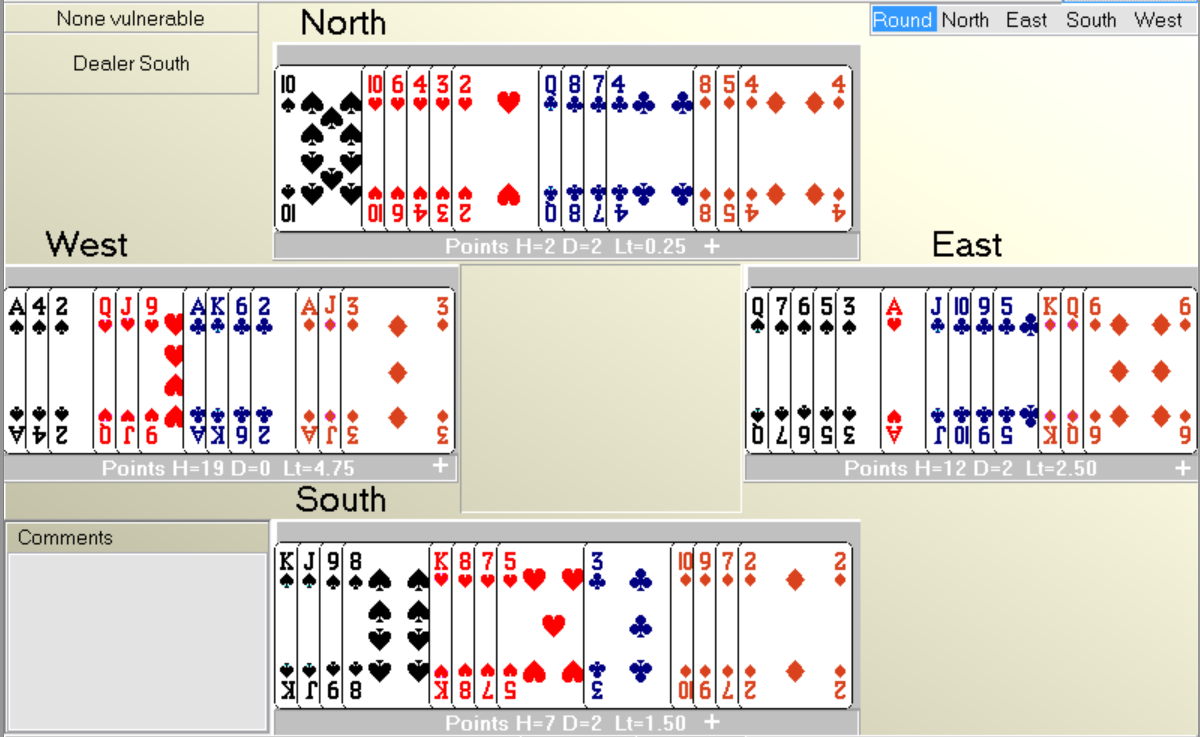 